６「２．の・と」　　６　　　　　　　　　　　　　　　　　　～ここでぶこと～（１）っている（がでおこる）があったら、□に〇をつけましょう。　　　　　コロナウイルス　　　　インフルエンザ　　　　しん　　　　　おたふくかぜ　　　 ノロウィルス　　　　　　　しん（はしか）　　　　　　　かく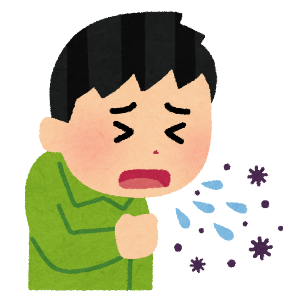 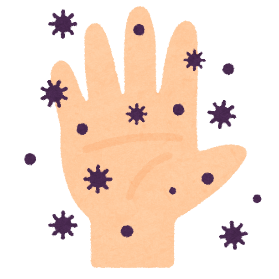 （２）をするために、これからをつけようとうことをきましょう。